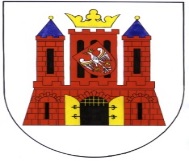                      BURMISTRZ MIASTA GUBINA OGŁASZAI przetarg ustny nieograniczony na sprzedaż nieruchomości gruntowych z przeznaczeniem pod budownictwo mieszkaniowe.Nieruchomość stanowi własność Gminy Gubin o statusie miejskim.Dla nieruchomości Sąd Rejonowy w Krośnie Odrzańskim VI Zamiejscowy Wydział Ksiąg Wieczystych w Gubinie prowadzi księgę wieczystą nr ZG2K/00011750/1.Nieruchomości są wolne od obciążeń i zobowiązań (w dziale III Księgi wieczystej wpisane jest ograniczone prawo rzeczowe dotyczące służebności przesyłu na działce nr ewid. 331, która nie jest przedmiotem sprzedaży). Przetarg odbędzie się dnia  11.02.2021 r. o godz. 10:00 w sali narad Urzędu Miejskiego w Gubinie ul. Piastowska 24.Wadium w pieniądzu, w wysokości 10% ceny wywoławczej, należy wpłacić najpóźniej do dnia 08.02.2021 r. na konto PKO BP S.A. o/Zielona Góra nr  13 1020 5402 0000 0502 0027 8747 
(w tytule wpłaty wskazać nieruchomość, której dotyczy).Za datę wniesienia wadium uważa się datę wpływu środków pieniężnych na rachunek Urzędu Miejskiego w Gubinie. W przypadku regulowania wadium za pośrednictwem poczty lub banków wpłaty należy dokonać z takim wyprzedzeniem, aby wyżej wymieniona kwota wadium wpłynęła na konto sprzedającego w określonym w ogłoszeniu terminie. Za uczestnika przetargu uznaje się osobę dokonującą wpłatę wadium, tj. właściciela konta bankowego bądź pełnomocnika tego konta, z którego dokonano wpłaty wadium lub osobę wskazaną jako wpłacający w tytule wpłaty wadium.Niezależnie od podanych informacji, nabywca odpowiada za samodzielne zapoznanie się ze stanem prawnym i faktycznym nieruchomości oraz jej aktualnym sposobem zagospodarowania, jej parametrami oraz możliwością zagospodarowania. Rozpoznanie wszelkich warunków faktycznych i prawnych niezbędnych do realizacji planowanej inwestycji, leży w całości po stronie nabywcy i stanowi obszar jego ryzyka.Uczestnicy przetargu zobowiązani będą przed przystąpieniem do przetargu do złożenia komisji pisemnego oświadczenia o zapoznaniu się ze stanem prawnym i faktycznym nieruchomości oraz warunkami przetargu i przyjęciu ich bez zastrzeżeń, pod rygorem niedopuszczenia tych osób do przetargu.Zbycie nieruchomości odbywa się w stanie istniejącego uzbrojenia terenu. Istnieje ewentualność istnienia w granicach działki innych podziemnych, niezewidencjonowanych uzbrojeń technicznych terenu. Nabywca winien dokonać identyfikacji sieci we własnym zakresie, zaś ewentualne ograniczenia, utrudnienia lub koszty mogące wyniknąć dla nabywcy z istnienia tych sieci obciążają ryzyko nabywcy i nie stanowią wady nieruchomości. W przypadku ewentualnych kolizji projektowych nabywca przeniesie istniejącą infrastrukturę na własny koszt na warunkach właścicieli sieci i po dokonaniu niezbędnych uzgodnień oraz uzyskaniu przewidzianych prawem pozwoleń. Przystępujący do licytacji zobowiązany jest do sprawdzenia czy przedmiotowa nieruchomość odpowiada jego planowanym zamierzeniom inwestycyjnym.Do ceny nieruchomości zostanie zastosowana stawka podatku od towarów i usług zgodnie z obowiązującymi przepisami na dzień transakcji.Nabywca zobowiązany jest na własny koszt uporządkować teren i przygotować go do zabudowy, a także do realizacji niezbędnego dla zamierzonej inwestycji uzbrojenia technicznego. Przyłącza do istniejących sieci nabywca działki dokona własnym staraniem i na własny koszt, po uzgodnieniu z zarządcami sieci. Na nabywcy nieruchomości ciąży obowiązek wykonania własnym staraniem i na własny koszt wjazdu na nieruchomość za zgodą zarządcy drogi.Gmina nie zlecała wykonania badań geotechnicznych zbywanego gruntu i nie posiada wiedzy na temat sposobu dokonania rozbiórki obiektów, które w przeszłości mogły być posadowione na zbywanej nieruchomości – w przypadku wystąpienia w gruncie pozostałości po przedmiotowych obiektach nabywca winien dokonać ich usunięcia na własny koszt i własnym staraniem.Sprzedający nie ponosi odpowiedzialności za złożone warunki geotechniczne gruntu. Nie wyklucza się istnienia na nieruchomości kamieni i przedmiotów niewidocznych wizualnie. Nabywca nieruchomości przejmuje wraz z gruntem obowiązek usunięcia z terenu wszystkich bezumownych użytkowników. Nabywca na własny koszt zleci uprawnionym podmiotom odtworzenie granic nieruchomości. Przetarg przeprowadzi komisja w składzie wyznaczonym w § 1 nr 7.2020 Burmistrza Miasta Gubina z dnia 13 stycznia 2020 r.Wadium osoby wygrywającej przetarg zostaje zaliczone na poczet ceny nabycia. Pozostałym osobom wadium zostanie wypłacone, na wniosek, w ciągu 3 dni po zakończeniu przetargu. Wylicytowana cena sprzedaży nieruchomości podlega zapłacie do czasu zawarcia aktu notarialnego, którego termin zostanie ustalony najpóźniej w ciągu 21 dni od dnia rozstrzygnięcia przetargu.Koszty przygotowania dokumentacji, sporządzenia umowy notarialnej i opłaty sądowe w całości ponosi nabywca.  Osoby uczestniczące w przetargu zobowiązane są okazać komisji przetargowej dowód wpłaty wadium oraz: - w przypadku osoby fizycznej: dokument potwierdzający tożsamość uczestnika przetargu (dowód osobisty, paszport lub prawo jazdy), a pozostającej w związku małżeńskim nie posiadającej rozdzielności majątkowej, do dokonywania czynności przetargowych, konieczna jest obecność obojga małżonków lub jednego z nich z pełnomocnictwem drugiego małżonka, zawierającym zgodę na odpłatne nabycie nieruchomości,- w przypadku pełnomocnika osoby fizycznej: dokument potwierdzający tożsamość uczestnika przetargu (dowód osobisty, paszport lub prawo jazdy) oraz pełnomocnictwo notarialne lub z notarialnie poświadczonym podpisem mocodawcy,- w przypadku osoby fizycznej prowadzącej działalność gospodarczą: dokument potwierdzający tożsamość uczestnika przetargu (dowód osobisty, paszport lub prawo jazdy) oraz aktualne (nie dłużej niż sprzed 3 miesięcy) zaświadczenie o prowadzeniu działalności gospodarczej lub wydruk z Centralnej Ewidencji i Informacji o Działalności Gospodarczej. W przypadku osób fizycznych, które przystępując do przetargu w ramach spółki cywilnej, działając również na rzecz nieuczestniczących w przetargu wspólników, winna ponadto zostać przedstawiona uchwała potwierdzająca zgodę wspólników na nabycie nieruchomości lub umowa spółki uprawniająca wspólnika/wspólników uczestniczących w przetargu do nabywania nieruchomości bez zgody pozostałych wspólników,-  w przypadku przedstawiciela/przedstawicieli osoby prawnej lub innej jednostki podlegającej obowiązkowi wpisu do KRS: dokument potwierdzający tożsamość pełnomocnika (dowód osobisty, paszport lub prawo jazdy) oraz aktualny (nie dłużej niż sprzed 3 miesięcy) odpis z rejestru sądowego lub wydruk z Krajowego Rejestru Sądowego;-  w przypadku pełnomocnika osoby prawnej lub innej jednostki podlegającej obowiązkowi wpisu do KRS: dokument potwierdzający tożsamość pełnomocnika (dowód osobisty, paszport lub prawo jazdy), pełnomocnictwo notarialne lub z notarialnie poświadczonym podpisem ustawowego przedstawiciela mocodawcy oraz aktualny (nie dłużej niż sprzed 3 miesięcy) odpis z rejestru sądowego lub wydruk z Krajowego Rejestru Sądowego;-  w pozostałych przypadkach dokumenty świadczące zgodnie z obowiązującymi przepisami o reprezentowaniu osoby lub jednostki organizacyjnej uczestniczącej w przetargu oraz dokument potwierdzający tożsamość osoby przystępującej w jej imieniu do przetargu (dowód osobisty, paszport lub prawo jazdy); w przypadku pełnomocnika takiej osoby lub jednostki, również pełnomocnictwo notarialne lub z notarialnie poświadczonym podpisem (zapis dotyczy np. wspólnot mieszkaniowych, gminy, pełnomocników tych jednostek/osób);- osoby będące cudzoziemcem w rozumieniu ustawy z dnia 24 marca 1920 r. o nabywaniu nieruchomości przez cudzoziemców, zobowiązane są dostarczyć przed podpisaniem aktu notarialnego, zezwolenie Ministra Spraw Wewnętrznych i Administracji na nabycie nieruchomości w przypadkach gdy zgoda taka jest wymagana.Niedotrzymanie terminu zawarcia umowy notarialnej bez usprawiedliwienia przez uczestnika, który przetarg wygra, powoduje przepadek wadium a przetarg czyni niebyłym.Nieruchomość sprzedawana jest na podstawie danych z ewidencji gruntów. W przypadku ewentualnego wznowienia granic wykonanego na koszt i staraniem nabywcy Gmina Gubin o statusie miejskim nie bierze odpowiedzialności za ewentualne różnice. Wskazanie granic nieruchomości na gruncie przez geodetę może dokonać Gmina Gubin na koszt kupującego. Gmina nie dysponuje danymi co do warunków gruntowo-wodnych oraz występowania zanieczyszczeń gruntu oraz przykrytych warstwą gleby elementów będących pozostałością po konstrukcjach budowlanych w obrębie zbywanej nieruchomości. Osoby zamierzające wziąć udział w przetargu mogą za zgodą Gminy wykonać stosowne badania własnym staraniem i na własny koszt. Nabywca przyjmuje nieruchomość w stanie istniejącym. Zbycie nieruchomości następuje na podstawie przepisów ustawy z dnia 21 sierpnia 1997 r. o gospodarce nieruchomościami (t.j. Dz. U. z 2020 r., poz. 1990). Przetarg zostanie przeprowadzony zgodnie z Rozporządzeniem Rady Ministrów z dnia 14 września 2004 r. w sprawie sposobu i trybu przeprowadzania przetargów oraz rokowań na zbycie nieruchomości (j.t. Dz. U. 2014, poz. 1490).Ogłaszający ma prawo do odwołania ogłoszonego przetargu w formie właściwej dla jego ogłoszenia.Ogłoszenie podaje się do publicznej wiadomości na okres jednego miesiąca, począwszy od dnia 03 grudnia 2020 r.Szczegółowych informacji odnośnie zbywanej nieruchomości można uzyskać w Wydziale Nieruchomości i Gospodarki Przestrzennej Urzędu Miejskiego w Gubinie,  ul. Piastowska 24, tel. (68) 4558133, w godzinach pracy urzędu. Ogłoszenie o przetargu jest zamieszczone na stronach internetowych Urzędu Miejskiego w Gubinie www.gubin.pl, www.bip.gubin.pl oraz www.przetargi-komunikaty.pl oraz w prasie lokalnej „Wiadomości Gubińskie”.Lp.Nr działkiPowierzchnia (ha)PołożenieCena wywoławcza(netto złotych)Wysokość wadiumTermin  przetargów  odbytychUwagi156/60,0824 haul. Długa  obręb 737.800,00  3.780,00 zł-----------Przedmiotowa nieruchomość znajduje się w strefie pośredniej miasta, przy ulicy Długiej. Bezpośrednie sąsiedztwo stanowi zabudowa mieszkaniowa, kościół oraz grunty przeznaczone pod zabudowę. Teren działki nr 56/6 jest porośnięty samosiejkami drzew liściastych i krzewów oraz jest częściowo ogrodzony (od strony zachodniej).Sposób zagospodarowania i zabudowy (dla działki nr 56/1 – numeracja przed podziałem) ustalono w decyzji o warunkach zabudowy nr GB.6730.78.2018.W z dnia 01.02.2019 r. dla inwestycji polegającej na budowie budynku mieszkalnego jednorodzinnego.  Zagospodarowanie terenu nastąpi na podstawie szczegółowych warunków, które zostaną określone na wniosek nabywcy w decyzji o warunkach zabudowy.256/7 i udział 1/7 części 
w dz. 56/15dz. nr 56/7 – 0,0722 ha, udział 1/7 części w dz. nr 56/15 – 0,1109 haul. Okrężna  obręb 738.500,00:dz. nr 56/7 – 30.700,00 zł oraz wartość udziału 1/7 części  w dz. 56/15 – 7.800,00 zł  3.850,00 zł-----------Przedmiotowa nieruchomość znajduje się w strefie pośredniej miasta, pomiędzy ulicami Okrężną a Długą. Bezpośrednie sąsiedztwo stanowi zabudowa mieszkaniowa, kościół oraz grunty przeznaczone pod zabudowę. Nieruchomość posiada dostęp do drogi publicznej (ul. Okrężna) poprzez projektowaną drogę wewnętrzną sprzedawaną w udziale wynoszącym 1/7 w części dz. nr 56/15. Teren działki nr 56/7 jest porośnięty samosiejkami drzew liściastych i krzewów oraz jest częściowo ogrodzony. Teren działki 56/15 jest częściowo ogrodzony i wykorzystywany przez właścicieli sąsiedniej nieruchomości. Na terenie nieruchomości posadowiono namiot ogrodowy o konstrukcji stalowej krytej folią oraz składowane jest drewno opałowe.Sposób zagospodarowania i zabudowy (dla działki nr 56/1 – numeracja przed podziałem) ustalono w decyzji o warunkach zabudowy nr GB.6730.78.2018.W z dnia 01.02.2019 r. dla inwestycji polegającej na budowie budynku mieszkalnego jednorodzinnego.  Zagospodarowanie terenu nastąpi na podstawie szczegółowych warunków, które zostaną określone na wniosek nabywcy w decyzji o warunkach zabudowy.356/8 i udział 1/7 części 
w dz. 56/15dz. nr 56/8 – 0,0801 ha, udział 1/7 części w dz. nr 56/15 – 0,1109 haul. Okrężna  obręb 741.900,00:dz. nr 56/8 – 34.100,00 zł oraz wartość udziału 1/7 części  w dz. 56/15 – 7.800,00 zł  4.190,00 zł-----------Przedmiotowa nieruchomość znajduje się w strefie pośredniej miasta, pomiędzy ulicami Okrężną a Długą. Bezpośrednie sąsiedztwo stanowi zabudowa mieszkaniowa, kościół oraz grunty przeznaczone pod zabudowę. Nieruchomość posiada dostęp do drogi publicznej (ul. Okrężna) poprzez projektowaną drogę wewnętrzną sprzedawaną w udziale wynoszącym 1/7 w części dz. nr 56/15. Teren działki nr 56/8 jest porośnięty samosiejkami drzew liściastych i krzewów oraz jest częściowo ogrodzony. Teren działki 56/15 jest częściowo ogrodzony i wykorzystywany przez właścicieli sąsiedniej nieruchomości. Na terenie nieruchomości posadowiono namiot ogrodowy o konstrukcji stalowej krytej folią oraz składowane jest drewno opałowe.Sposób zagospodarowania i zabudowy (dla działki nr 56/1 – numeracja przed podziałem) ustalono w decyzji o warunkach zabudowy nr GB.6730.78.2018.W z dnia 01.02.2019 r. dla inwestycji polegającej na budowie budynku mieszkalnego jednorodzinnego.  Zagospodarowanie terenu nastąpi na podstawie szczegółowych warunków, które zostaną określone na wniosek nabywcy w decyzji o warunkach zabudowy.456/9 i udział 1/7 części 
w dz. 56/15dz. nr 56/9 – 0,1209 ha, udział 1/7 części w dz. nr 56/15 – 0,1109 haul. Okrężna  obręb 761.200,00:dz. nr 56/9 – 53.400,00 zł oraz wartość udziału 1/7 części  w dz. 56/15 – 7.800,00 zł  6.120,00 zł-----------Przedmiotowa nieruchomość znajduje się w strefie pośredniej miasta, pomiędzy ulicami Okrężną a Długą. Bezpośrednie sąsiedztwo stanowi zabudowa mieszkaniowa, kościół oraz grunty przeznaczone pod zabudowę. Nieruchomość posiada dostęp do drogi publicznej (ul. Okrężna) poprzez projektowaną drogę wewnętrzną sprzedawaną w udziale wynoszącym 1/7 w części dz. nr 56/15. Teren działki nr 56/9 jest porośnięty samosiejkami drzew liściastych i krzewów oraz jest częściowo ogrodzony. Teren działki 56/15 jest częściowo ogrodzony i wykorzystywany przez właścicieli sąsiedniej nieruchomości. Na terenie nieruchomości posadowiono namiot ogrodowy o konstrukcji stalowej krytej folią oraz składowane jest drewno opałowe.Sposób zagospodarowania i zabudowy (dla działki nr 56/1 – numeracja przed podziałem) ustalono w decyzji o warunkach zabudowy nr GB.6730.78.2018.W z dnia 01.02.2019 r. dla inwestycji polegającej na budowie budynku mieszkalnego jednorodzinnego.  Zagospodarowanie terenu nastąpi na podstawie szczegółowych warunków, które zostaną określone na wniosek nabywcy w decyzji o warunkach zabudowy.556/100,0963 haul. Długa obręb 742.500,00  4.250,00 zł-----------Przedmiotowa nieruchomość znajduje się w strefie pośredniej miasta, przy ulicy Długiej. Bezpośrednie sąsiedztwo stanowi zabudowa mieszkaniowa, kościół oraz grunty przeznaczone pod zabudowę. Teren działki nr 56/10 jest porośnięty samosiejkami drzew liściastych i krzewów oraz jest częściowo ogrodzony.Sposób zagospodarowania i zabudowy (dla działki nr 56/1 – numeracja przed podziałem) ustalono w decyzji o warunkach zabudowy nr GB.6730.78.2018.W z dnia 01.02.2019 r. dla inwestycji polegającej na budowie budynku mieszkalnego jednorodzinnego.  Zagospodarowanie terenu nastąpi na podstawie szczegółowych warunków, które zostaną określone na wniosek nabywcy w decyzji o warunkach zabudowy.656/11 i udział 1/7 części 
w dz. 56/15dz. nr 56/11 – 0,1468 ha, udział 1/7 części w dz. nr 56/15 – 0,1109 haul. Okrężna  obręb 770.300,00:dz. nr 56/11 – 62.500,00 zł oraz wartość udziału 1/7 części  w dz. 56/15 – 7.800,00 zł  7.030,00 zł-----------Przedmiotowa nieruchomość znajduje się w strefie pośredniej miasta, pomiędzy ulicami Okrężną a Długą. Bezpośrednie sąsiedztwo zabudowa mieszkaniowa, kościół oraz grunty przeznaczone pod zabudowę. Nieruchomość posiada dostęp do drogi publicznej (ul. Okrężna) poprzez projektowaną drogę wewnętrzną sprzedawaną w udziale wynoszącym 1/7 w części dz. nr 56/15. Teren działki nr 56/11 jest porośnięty samosiejkami drzew liściastych i krzewów. Teren działki 56/15 jest częściowo ogrodzony i wykorzystywany przez właścicieli sąsiedniej nieruchomości. Na terenie nieruchomości posadowiono namiot ogrodowy o konstrukcji stalowej krytej folią oraz składowane jest drewno opałowe.Sposób zagospodarowania i zabudowy (dla działki nr 56/1 – numeracja przed podziałem) ustalono w decyzji o warunkach zabudowy nr GB.6730.78.2018.W z dnia 01.02.2019 r. dla inwestycji polegającej na budowie budynku mieszkalnego jednorodzinnego.  Zagospodarowanie terenu nastąpi na podstawie szczegółowych warunków, które zostaną określone na wniosek nabywcy w decyzji o warunkach zabudowy.756/12 i udział 1/7 części 
w dz. 56/15dz. nr 56/12 – 0,1105 ha, udział 1/7 części w dz. nr 56/15 – 0,1109 haul. Okrężna  obręb 754.800,00:dz. nr 56/12 – 47.000,00 zł oraz wartość udziału 1/7 części  w dz. 56/15 – 7.800,00 zł  5.480,00 zł-----------Przedmiotowa nieruchomość znajduje się w strefie pośredniej miasta, pomiędzy ulicami Okrężną a Długą. Bezpośrednie sąsiedztwo zabudowa mieszkaniowa, kościół oraz grunty przeznaczone pod zabudowę. Nieruchomość posiada dostęp do drogi publicznej (ul. Okrężna) poprzez projektowaną drogę wewnętrzną sprzedawaną w udziale wynoszącym 1/7 w części dz. nr 56/15. Teren działki nr 56/12 jest porośnięty samosiejkami drzew liściastych i krzewów. Teren działki 56/15 jest częściowo ogrodzony i wykorzystywany przez właścicieli sąsiedniej nieruchomości. Na terenie nieruchomości posadowiono namiot ogrodowy o konstrukcji stalowej krytej folią oraz składowane jest drewno opałowe.Sposób zagospodarowania i zabudowy (dla działki nr 56/1 – numeracja przed podziałem) ustalono w decyzji o warunkach zabudowy nr GB.6730.78.2018.W z dnia 01.02.2019 r. dla inwestycji polegającej na budowie budynku mieszkalnego jednorodzinnego.  Zagospodarowanie terenu nastąpi na podstawie szczegółowych warunków, które zostaną określone na wniosek nabywcy w decyzji o warunkach zabudowy.856/13 i udział 1/7 części 
w dz. 56/15dz. nr 56/13 – 0,0949 ha, udział 1/7 części w dz. nr 56/15 – 0,1109 haul. Okrężna  obręb 746.100,00:dz. nr 56/13 – 38.300,00 zł oraz wartość udziału 1/7 części  w dz. 56/15 – 7.800,00 zł  4.610,00 zł-----------Przedmiotowa nieruchomość znajduje się w strefie pośredniej miasta, pomiędzy ulicami Okrężną a Długą. Bezpośrednie sąsiedztwo zabudowa mieszkaniowa, kościół oraz grunty przeznaczone pod zabudowę. Nieruchomość posiada dostęp do drogi publicznej (ul. Okrężna) poprzez projektowaną drogę wewnętrzną sprzedawaną w udziale wynoszącym 1/7 w części dz. nr 56/15. Teren działki nr 56/13 jest porośnięty samosiejkami drzew liściastych i krzewów oraz jest częściowo ogrodzony. Teren działki 56/15 jest częściowo ogrodzony i wykorzystywany przez właścicieli sąsiedniej nieruchomości. Na terenie nieruchomości posadowiono namiot ogrodowy o konstrukcji stalowej krytej folią oraz składowane jest drewno opałowe.Sposób zagospodarowania i zabudowy (dla działki nr 56/1 – numeracja przed podziałem) ustalono w decyzji o warunkach zabudowy nr GB.6730.78.2018.W z dnia 01.02.2019 r. dla inwestycji polegającej na budowie budynku mieszkalnego jednorodzinnego.  Zagospodarowanie terenu nastąpi na podstawie szczegółowych warunków, które zostaną określone na wniosek nabywcy w decyzji o warunkach zabudowy.956/14 i udział 1/7 części 
w dz. 56/15dz. nr 56/14 – 0,1019 ha, udział 1/7 części w dz. nr 56/15 – 0,1109 haul. Okrężna  obręb 752.800,00:dz. nr 56/14 – 45.00,00 zł oraz wartość udziału 1/7 części  w dz. 56/15 – 7.800,00 zł  5.280,00 zł-----------Przedmiotowa nieruchomość znajduje się w strefie pośredniej miasta, pomiędzy ulicami Okrężną a Długą. Bezpośrednie sąsiedztwo zabudowa mieszkaniowa, kościół oraz grunty przeznaczone pod zabudowę. Nieruchomość posiada dostęp do drogi publicznej (ul. Okrężna) poprzez projektowaną drogę wewnętrzną sprzedawaną w udziale wynoszącym 1/7 w części dz. nr 56/15. Teren działki nr 56/14 jest porośnięty samosiejkami drzew liściastych i krzewów oraz jest częściowo ogrodzony. Teren działki 56/15 jest częściowo ogrodzony i wykorzystywany przez właścicieli sąsiedniej nieruchomości. Na terenie nieruchomości posadowiono namiot ogrodowy o konstrukcji stalowej krytej folią oraz składowane jest drewno opałowe.Sposób zagospodarowania i zabudowy (dla działki nr 56/1 – numeracja przed podziałem) ustalono w decyzji o warunkach zabudowy nr GB.6730.78.2018.W z dnia 01.02.2019 r. dla inwestycji polegającej na budowie budynku mieszkalnego jednorodzinnego.  Zagospodarowanie terenu nastąpi na podstawie szczegółowych warunków, które zostaną określone na wniosek nabywcy w decyzji o warunkach zabudowy.